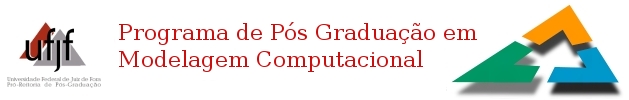 Defesa de Dissertação de Mestrado em Modelagem ComputacionalDATA: 10/03/2015HORÁRIO: 14hLOCAL: Anfiteatro 03, do Edifício Itamar Franco, na Faculdade de Engenharia“Estudo do comportamento de descargas elétricas em misturas ar/metano”Mestrando: Lucas Wilman da Silva Crispim Orientador: Prof. Felipe dos Santos LoureiroBANCA EXAMINADORA:Prof. Felipe dos Santos Loureiro (Presidente/Orientador ) - UFJF , D.Sc.Profª. Priscila Vanessa Zabala Capriles Goliatt (Coorientador) - UFJF, D.Sc.Prof. Maikel Yusat Ballester Furones (Coorientador) - UFJF, D.Sc.Prof. José de Jesus Rivero Oliva – UFRJ, D.Sc.Prof. Pedro Henrique de Almeida Konzen – UFRGS, D. Sc.Prof. Rodrigo Weber dos Santos – UFJF, D. Sc.RESUMO:	Este estudo tem como objetivo a modelagem numérica do efeito de descarga elétrica em misturas de ar e metano, considerando um modelo bidimensional que envolvem transferência de calor e de massa, além de um submodelo discreto de distribuição da energia das colisões eletrônicas entre as diversas espécies presentes na mistura. O domínio foi dividido em duas regiões, com e sem descarga eletrônica, para a região de descarga são considerados efeitos das colisões com elétrons, químicos e de transferência de calor e de massa, para a região externa a descarga são considerados efeitos químicos, de transferência de calor e de massa. Foram simuladas quatro configurações diferentes de descarga em mistura representando ar seco e uma simulação de descarga em misturas de ar com metano. Nesta simulação considera-se o ar como fluido incompressível e composto por diversas espécies. Para encontrar a solução aproximada do modelo foi aplicado o método das diferenças finitas (MDF) em um meio heterogêneo, foram também utilizadas estratégias numéricas para a separação de determinados termos nas equações, e por fim a resolução destes foi conseguida através da ferramenta de análise de plasma zero dimensional ZDPlasKin. No domínio do tempo foi utilizado um esquema numérico explicito. Devido ao alto custo de resolução de determinados termos das equações, foi utilizada uma estratégia de paralelização do tipo Mestre-Escravo na API de programação paralela MPI.